Sayı	 :									          …../…../2020Konu   : Tez Önerisi  Sınav SonucuESKİŞEHİR OSMANGAZİ ÜNİVERSİTESİSAĞLIK BİLİMLERİ ENSTİTÜSÜ MÜDÜRLÜĞÜ’NE…../…../201.. tarihinde yapılan Doktora Yeterlik Sınavını başarı ile tamamlamış olan Anabilim Dalımız ………………nolu öğrenci ..................................’nin hazırlamış olduğu tez çalışması, Tez İzleme Komitesi tarafından kabul/red edilmiş olup, Tez çalışma tutanağı ekte sunulmuştur.Gereğini arz ederim.………………………Anabilim Dalı BaşkanıEKLER:EK-1 Tez Önerisi  TutanağıEK-2 Tez Çalışma Öneri Raporu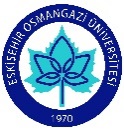 T CESKİŞEHİR OSMANGAZİ ÜNİVERSİTESİSAĞLIK BİLİMLERİ ENSTİTÜSÜ………………. ANABİLİM DALI BAŞKANLIĞI